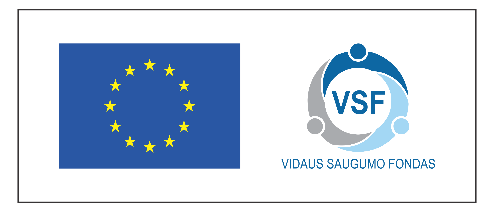 ____________VšĮ Centrinė projektų valdymo agentūra________________(atsakingos / įgaliotosios institucijos pavadinimas)PROJEKTŲ PARAIŠKŲ VERTINIMO ATASKAITA __2020-02-19__ Nr. 44    (sudarymo data)2. Projektų administracinės atitikties ir tinkamumo finansuoti vertinimo rezultatų suvestinė:___________________________________	    _____________	__________________________(Įgaliotosios institucijos vadovo arba jo įgalioto asmens pareigos)	                  (Parašas)			   (Vardas ir pavardė)1. Bendra informacija apie kvietimą pagal Nacionalinės Vidaus saugumo fondo 2014–2020 m. programos veiksmų įgyvendinimo planą, patvirtintą Lietuvos Respublikos vidaus reikalų ministro 2015 m. rugsėjo 29 d. įsakymu Nr. 1V–753 (2019 m. spalio 15 d. įsakymo Nr. 1V-854 aktuali redakcija)1.1. Kvietimo data: 2019 m. lapkričio 6 d. Nr. VSF2019.441.2. Galutinis paraiškų pateikimo terminas: 2019 m. gruodžio 23 d. 16.00 val. 1.3. Gautų paraiškų skaičius: 4 (keturios)1.4. Vertintų paraiškų skaičius: 4 (keturios)Eil. Nr.Projekto Nr.Projekto pavadinimasPareiškėjas ir jo rekvizitaiParaiška pateikta nacionaliniam tikslui arba konkrečiam veiksmui Pareiškėjo projektui prašoma finansinės paramos lėšų suma Siūloma didžiausia leistina suma, EurSiūloma didžiausia leistina suma, EurSiūloma didžiausia leistina suma, EurPatvirtinta / AtmestaLikusi finansinės paramos lėšų sumaEil. Nr.Projekto Nr.Projekto pavadinimasPareiškėjas ir jo rekvizitaiParaiška pateikta nacionaliniam tikslui arba konkrečiam veiksmui Pareiškėjo projektui prašoma finansinės paramos lėšų suma Fondo finansinės paramos lėšos(75 %)(jei procentinė dalis kitokia, nurodyti)Bendrojo finansavimo lėšos(25 %)(jei procentinė dalis kitokia, nurodyti)Iš viso2.1.LT/2019/VSF/2.4.5.2Atvykimo–išvykimo sistemos veiklos sąnaudosInformatikos ir ryšių departamentas prie Lietuvos Respublikos vidaus reikalų ministerijos,  1887748222.4. Nacionalinių pajėgumų stiprinimas2 257 434,162 257 434,16 (100 %)0,00 2 257 434,16 (100 %) Patvirtinta155 165,84Išvados / pastabos /atmetimo priežastysIšvados / pastabos /atmetimo priežastysIšvados / pastabos /atmetimo priežastysPatvirtinta po pakartotinio patikrinimo pateikus trūkstamus dokumentus ar informaciją.Nepateikta pasirašyta Bendradarbiavimo sutartis su projekto partneriu Valstybės sienos apsaugos tarnyba prie Lietuvos Respublikos  vidaus reikalų ministerijos, kuri turi būti pateikta iki Projekto sutarties pasirašymo.Patvirtinta po pakartotinio patikrinimo pateikus trūkstamus dokumentus ar informaciją.Nepateikta pasirašyta Bendradarbiavimo sutartis su projekto partneriu Valstybės sienos apsaugos tarnyba prie Lietuvos Respublikos  vidaus reikalų ministerijos, kuri turi būti pateikta iki Projekto sutarties pasirašymo.Patvirtinta po pakartotinio patikrinimo pateikus trūkstamus dokumentus ar informaciją.Nepateikta pasirašyta Bendradarbiavimo sutartis su projekto partneriu Valstybės sienos apsaugos tarnyba prie Lietuvos Respublikos  vidaus reikalų ministerijos, kuri turi būti pateikta iki Projekto sutarties pasirašymo.Patvirtinta po pakartotinio patikrinimo pateikus trūkstamus dokumentus ar informaciją.Nepateikta pasirašyta Bendradarbiavimo sutartis su projekto partneriu Valstybės sienos apsaugos tarnyba prie Lietuvos Respublikos  vidaus reikalų ministerijos, kuri turi būti pateikta iki Projekto sutarties pasirašymo.Patvirtinta po pakartotinio patikrinimo pateikus trūkstamus dokumentus ar informaciją.Nepateikta pasirašyta Bendradarbiavimo sutartis su projekto partneriu Valstybės sienos apsaugos tarnyba prie Lietuvos Respublikos  vidaus reikalų ministerijos, kuri turi būti pateikta iki Projekto sutarties pasirašymo.Patvirtinta po pakartotinio patikrinimo pateikus trūkstamus dokumentus ar informaciją.Nepateikta pasirašyta Bendradarbiavimo sutartis su projekto partneriu Valstybės sienos apsaugos tarnyba prie Lietuvos Respublikos  vidaus reikalų ministerijos, kuri turi būti pateikta iki Projekto sutarties pasirašymo.Patvirtinta po pakartotinio patikrinimo pateikus trūkstamus dokumentus ar informaciją.Nepateikta pasirašyta Bendradarbiavimo sutartis su projekto partneriu Valstybės sienos apsaugos tarnyba prie Lietuvos Respublikos  vidaus reikalų ministerijos, kuri turi būti pateikta iki Projekto sutarties pasirašymo.Patvirtinta po pakartotinio patikrinimo pateikus trūkstamus dokumentus ar informaciją.Nepateikta pasirašyta Bendradarbiavimo sutartis su projekto partneriu Valstybės sienos apsaugos tarnyba prie Lietuvos Respublikos  vidaus reikalų ministerijos, kuri turi būti pateikta iki Projekto sutarties pasirašymo.Patvirtinta po pakartotinio patikrinimo pateikus trūkstamus dokumentus ar informaciją.Nepateikta pasirašyta Bendradarbiavimo sutartis su projekto partneriu Valstybės sienos apsaugos tarnyba prie Lietuvos Respublikos  vidaus reikalų ministerijos, kuri turi būti pateikta iki Projekto sutarties pasirašymo.2.2.LT/2019/VSF/5.1.1.6Neteisėtos tarptautinės narkotikų apyvartos kontrolės stiprinimas, II etapasPolicijos departamentas prie  Lietuvos Respublikos vidaus reikalų ministerijos, 1887858475.1. Nusikalstamumo prevencija ir kova su tarpvalstybiniu, sunkiu ir organizuotu nusikalstamumu439 961,77329 971,32109 990,45439 961,77Patvirtinta38,23Išvados / pastabos /atmetimo priežastysIšvados / pastabos /atmetimo priežastysIšvados / pastabos /atmetimo priežastysPatvirtinta po pakartotinio patikrinimo pateikus trūkstamus dokumentus ar informaciją.Pastaba: Projekto vykdytojas (toliau-PV) 2020-02-05 raštu Nr.  5-S-1827 pateikė patikslintą projekto Nr. LT/2019/VSF/5.1.1.6 paraišką, vertinant pateiktą detalizuoją informaciją paraiškos 8 dalyje dėl projekto veiklų Nr. 9.6. ir 9.7, kur PV turėjo nurodyti, kiek ir kokiems galutiniams projekto naudos gavėjams paskirstys planuojamų įsigyti prekių komplektus buvo rasta techninė klaida (paskirstymo detalizavime). CPVA vertintojai el. laišku paprašė PV pateikti patikslintą detalizavimą, PV el. laišku 2020-02-06 CPVA reg. Nr. 2020/1-2081 informaciją pateikė. Atsižvelgiant į tai, jog esama klaida neturi įtakos bendram paraiškos tinkamumo vertinimui bei siekiant išvengti administracinės naštos, CPVA šiuo metu pritaria projekto finansavimui bei PV įpareigos pateikti patikslintą paraišką iki Projekto sutarties pasirašymo.Patvirtinta po pakartotinio patikrinimo pateikus trūkstamus dokumentus ar informaciją.Pastaba: Projekto vykdytojas (toliau-PV) 2020-02-05 raštu Nr.  5-S-1827 pateikė patikslintą projekto Nr. LT/2019/VSF/5.1.1.6 paraišką, vertinant pateiktą detalizuoją informaciją paraiškos 8 dalyje dėl projekto veiklų Nr. 9.6. ir 9.7, kur PV turėjo nurodyti, kiek ir kokiems galutiniams projekto naudos gavėjams paskirstys planuojamų įsigyti prekių komplektus buvo rasta techninė klaida (paskirstymo detalizavime). CPVA vertintojai el. laišku paprašė PV pateikti patikslintą detalizavimą, PV el. laišku 2020-02-06 CPVA reg. Nr. 2020/1-2081 informaciją pateikė. Atsižvelgiant į tai, jog esama klaida neturi įtakos bendram paraiškos tinkamumo vertinimui bei siekiant išvengti administracinės naštos, CPVA šiuo metu pritaria projekto finansavimui bei PV įpareigos pateikti patikslintą paraišką iki Projekto sutarties pasirašymo.Patvirtinta po pakartotinio patikrinimo pateikus trūkstamus dokumentus ar informaciją.Pastaba: Projekto vykdytojas (toliau-PV) 2020-02-05 raštu Nr.  5-S-1827 pateikė patikslintą projekto Nr. LT/2019/VSF/5.1.1.6 paraišką, vertinant pateiktą detalizuoją informaciją paraiškos 8 dalyje dėl projekto veiklų Nr. 9.6. ir 9.7, kur PV turėjo nurodyti, kiek ir kokiems galutiniams projekto naudos gavėjams paskirstys planuojamų įsigyti prekių komplektus buvo rasta techninė klaida (paskirstymo detalizavime). CPVA vertintojai el. laišku paprašė PV pateikti patikslintą detalizavimą, PV el. laišku 2020-02-06 CPVA reg. Nr. 2020/1-2081 informaciją pateikė. Atsižvelgiant į tai, jog esama klaida neturi įtakos bendram paraiškos tinkamumo vertinimui bei siekiant išvengti administracinės naštos, CPVA šiuo metu pritaria projekto finansavimui bei PV įpareigos pateikti patikslintą paraišką iki Projekto sutarties pasirašymo.Patvirtinta po pakartotinio patikrinimo pateikus trūkstamus dokumentus ar informaciją.Pastaba: Projekto vykdytojas (toliau-PV) 2020-02-05 raštu Nr.  5-S-1827 pateikė patikslintą projekto Nr. LT/2019/VSF/5.1.1.6 paraišką, vertinant pateiktą detalizuoją informaciją paraiškos 8 dalyje dėl projekto veiklų Nr. 9.6. ir 9.7, kur PV turėjo nurodyti, kiek ir kokiems galutiniams projekto naudos gavėjams paskirstys planuojamų įsigyti prekių komplektus buvo rasta techninė klaida (paskirstymo detalizavime). CPVA vertintojai el. laišku paprašė PV pateikti patikslintą detalizavimą, PV el. laišku 2020-02-06 CPVA reg. Nr. 2020/1-2081 informaciją pateikė. Atsižvelgiant į tai, jog esama klaida neturi įtakos bendram paraiškos tinkamumo vertinimui bei siekiant išvengti administracinės naštos, CPVA šiuo metu pritaria projekto finansavimui bei PV įpareigos pateikti patikslintą paraišką iki Projekto sutarties pasirašymo.Patvirtinta po pakartotinio patikrinimo pateikus trūkstamus dokumentus ar informaciją.Pastaba: Projekto vykdytojas (toliau-PV) 2020-02-05 raštu Nr.  5-S-1827 pateikė patikslintą projekto Nr. LT/2019/VSF/5.1.1.6 paraišką, vertinant pateiktą detalizuoją informaciją paraiškos 8 dalyje dėl projekto veiklų Nr. 9.6. ir 9.7, kur PV turėjo nurodyti, kiek ir kokiems galutiniams projekto naudos gavėjams paskirstys planuojamų įsigyti prekių komplektus buvo rasta techninė klaida (paskirstymo detalizavime). CPVA vertintojai el. laišku paprašė PV pateikti patikslintą detalizavimą, PV el. laišku 2020-02-06 CPVA reg. Nr. 2020/1-2081 informaciją pateikė. Atsižvelgiant į tai, jog esama klaida neturi įtakos bendram paraiškos tinkamumo vertinimui bei siekiant išvengti administracinės naštos, CPVA šiuo metu pritaria projekto finansavimui bei PV įpareigos pateikti patikslintą paraišką iki Projekto sutarties pasirašymo.Patvirtinta po pakartotinio patikrinimo pateikus trūkstamus dokumentus ar informaciją.Pastaba: Projekto vykdytojas (toliau-PV) 2020-02-05 raštu Nr.  5-S-1827 pateikė patikslintą projekto Nr. LT/2019/VSF/5.1.1.6 paraišką, vertinant pateiktą detalizuoją informaciją paraiškos 8 dalyje dėl projekto veiklų Nr. 9.6. ir 9.7, kur PV turėjo nurodyti, kiek ir kokiems galutiniams projekto naudos gavėjams paskirstys planuojamų įsigyti prekių komplektus buvo rasta techninė klaida (paskirstymo detalizavime). CPVA vertintojai el. laišku paprašė PV pateikti patikslintą detalizavimą, PV el. laišku 2020-02-06 CPVA reg. Nr. 2020/1-2081 informaciją pateikė. Atsižvelgiant į tai, jog esama klaida neturi įtakos bendram paraiškos tinkamumo vertinimui bei siekiant išvengti administracinės naštos, CPVA šiuo metu pritaria projekto finansavimui bei PV įpareigos pateikti patikslintą paraišką iki Projekto sutarties pasirašymo.Patvirtinta po pakartotinio patikrinimo pateikus trūkstamus dokumentus ar informaciją.Pastaba: Projekto vykdytojas (toliau-PV) 2020-02-05 raštu Nr.  5-S-1827 pateikė patikslintą projekto Nr. LT/2019/VSF/5.1.1.6 paraišką, vertinant pateiktą detalizuoją informaciją paraiškos 8 dalyje dėl projekto veiklų Nr. 9.6. ir 9.7, kur PV turėjo nurodyti, kiek ir kokiems galutiniams projekto naudos gavėjams paskirstys planuojamų įsigyti prekių komplektus buvo rasta techninė klaida (paskirstymo detalizavime). CPVA vertintojai el. laišku paprašė PV pateikti patikslintą detalizavimą, PV el. laišku 2020-02-06 CPVA reg. Nr. 2020/1-2081 informaciją pateikė. Atsižvelgiant į tai, jog esama klaida neturi įtakos bendram paraiškos tinkamumo vertinimui bei siekiant išvengti administracinės naštos, CPVA šiuo metu pritaria projekto finansavimui bei PV įpareigos pateikti patikslintą paraišką iki Projekto sutarties pasirašymo.Patvirtinta po pakartotinio patikrinimo pateikus trūkstamus dokumentus ar informaciją.Pastaba: Projekto vykdytojas (toliau-PV) 2020-02-05 raštu Nr.  5-S-1827 pateikė patikslintą projekto Nr. LT/2019/VSF/5.1.1.6 paraišką, vertinant pateiktą detalizuoją informaciją paraiškos 8 dalyje dėl projekto veiklų Nr. 9.6. ir 9.7, kur PV turėjo nurodyti, kiek ir kokiems galutiniams projekto naudos gavėjams paskirstys planuojamų įsigyti prekių komplektus buvo rasta techninė klaida (paskirstymo detalizavime). CPVA vertintojai el. laišku paprašė PV pateikti patikslintą detalizavimą, PV el. laišku 2020-02-06 CPVA reg. Nr. 2020/1-2081 informaciją pateikė. Atsižvelgiant į tai, jog esama klaida neturi įtakos bendram paraiškos tinkamumo vertinimui bei siekiant išvengti administracinės naštos, CPVA šiuo metu pritaria projekto finansavimui bei PV įpareigos pateikti patikslintą paraišką iki Projekto sutarties pasirašymo.Patvirtinta po pakartotinio patikrinimo pateikus trūkstamus dokumentus ar informaciją.Pastaba: Projekto vykdytojas (toliau-PV) 2020-02-05 raštu Nr.  5-S-1827 pateikė patikslintą projekto Nr. LT/2019/VSF/5.1.1.6 paraišką, vertinant pateiktą detalizuoją informaciją paraiškos 8 dalyje dėl projekto veiklų Nr. 9.6. ir 9.7, kur PV turėjo nurodyti, kiek ir kokiems galutiniams projekto naudos gavėjams paskirstys planuojamų įsigyti prekių komplektus buvo rasta techninė klaida (paskirstymo detalizavime). CPVA vertintojai el. laišku paprašė PV pateikti patikslintą detalizavimą, PV el. laišku 2020-02-06 CPVA reg. Nr. 2020/1-2081 informaciją pateikė. Atsižvelgiant į tai, jog esama klaida neturi įtakos bendram paraiškos tinkamumo vertinimui bei siekiant išvengti administracinės naštos, CPVA šiuo metu pritaria projekto finansavimui bei PV įpareigos pateikti patikslintą paraišką iki Projekto sutarties pasirašymo.2.3.LT/2019/VSF/5.1.1.8Pajėgumų stiprinimas užkardant, atskleidžiant ir tiriant elektroninius nusikaltimus, II etapas(viešieji pirkimai, atliekami pagal Pirkimų, susijusių su žvalgybinio pobūdžio veikla, tvarkos aprašą)*Policijos departamentas prie  Lietuvos Respublikos vidaus reikalų ministerijos, 1887858475.1. Nusikalstamumo prevencija ir kova su tarpvalstybiniu, sunkiu ir organizuotu nusikalstamumu1 019 652,48764 739,36254 913,121 019 652,48Patvirtinta12 347,52Išvados / pastabos /atmetimo priežastysIšvados / pastabos /atmetimo priežastysIšvados / pastabos /atmetimo priežastysPatvirtinta po pakartotinio patikrinimo pateikus trūkstamus dokumentus ar informaciją.*Atkreiptinas dėmesys, kad paraiška yra su slaptumo žyma „Riboto naudojimo“, todėl VSF IS nėra talpinama. Paraiškoje nurodyti viešieji pirkimai, atliekami pagal Pirkimų, susijusių su žvalgybinio pobūdžio veikla, tvarkos aprašą.Patvirtinta po pakartotinio patikrinimo pateikus trūkstamus dokumentus ar informaciją.*Atkreiptinas dėmesys, kad paraiška yra su slaptumo žyma „Riboto naudojimo“, todėl VSF IS nėra talpinama. Paraiškoje nurodyti viešieji pirkimai, atliekami pagal Pirkimų, susijusių su žvalgybinio pobūdžio veikla, tvarkos aprašą.Patvirtinta po pakartotinio patikrinimo pateikus trūkstamus dokumentus ar informaciją.*Atkreiptinas dėmesys, kad paraiška yra su slaptumo žyma „Riboto naudojimo“, todėl VSF IS nėra talpinama. Paraiškoje nurodyti viešieji pirkimai, atliekami pagal Pirkimų, susijusių su žvalgybinio pobūdžio veikla, tvarkos aprašą.Patvirtinta po pakartotinio patikrinimo pateikus trūkstamus dokumentus ar informaciją.*Atkreiptinas dėmesys, kad paraiška yra su slaptumo žyma „Riboto naudojimo“, todėl VSF IS nėra talpinama. Paraiškoje nurodyti viešieji pirkimai, atliekami pagal Pirkimų, susijusių su žvalgybinio pobūdžio veikla, tvarkos aprašą.Patvirtinta po pakartotinio patikrinimo pateikus trūkstamus dokumentus ar informaciją.*Atkreiptinas dėmesys, kad paraiška yra su slaptumo žyma „Riboto naudojimo“, todėl VSF IS nėra talpinama. Paraiškoje nurodyti viešieji pirkimai, atliekami pagal Pirkimų, susijusių su žvalgybinio pobūdžio veikla, tvarkos aprašą.Patvirtinta po pakartotinio patikrinimo pateikus trūkstamus dokumentus ar informaciją.*Atkreiptinas dėmesys, kad paraiška yra su slaptumo žyma „Riboto naudojimo“, todėl VSF IS nėra talpinama. Paraiškoje nurodyti viešieji pirkimai, atliekami pagal Pirkimų, susijusių su žvalgybinio pobūdžio veikla, tvarkos aprašą.Patvirtinta po pakartotinio patikrinimo pateikus trūkstamus dokumentus ar informaciją.*Atkreiptinas dėmesys, kad paraiška yra su slaptumo žyma „Riboto naudojimo“, todėl VSF IS nėra talpinama. Paraiškoje nurodyti viešieji pirkimai, atliekami pagal Pirkimų, susijusių su žvalgybinio pobūdžio veikla, tvarkos aprašą.Patvirtinta po pakartotinio patikrinimo pateikus trūkstamus dokumentus ar informaciją.*Atkreiptinas dėmesys, kad paraiška yra su slaptumo žyma „Riboto naudojimo“, todėl VSF IS nėra talpinama. Paraiškoje nurodyti viešieji pirkimai, atliekami pagal Pirkimų, susijusių su žvalgybinio pobūdžio veikla, tvarkos aprašą.Patvirtinta po pakartotinio patikrinimo pateikus trūkstamus dokumentus ar informaciją.*Atkreiptinas dėmesys, kad paraiška yra su slaptumo žyma „Riboto naudojimo“, todėl VSF IS nėra talpinama. Paraiškoje nurodyti viešieji pirkimai, atliekami pagal Pirkimų, susijusių su žvalgybinio pobūdžio veikla, tvarkos aprašą.2.4.LT/2019/VSF/5.3.1.14Ekspertinių kompetencijų gilinimas specializuotais mokymaisLietuvos teismo ekspertizės centras, 1119526325.3. Mokymai      86 756,5065 067,3721 689,13     86 756,50Patvirtinta43,50Išvados / pastabos /atmetimo priežastysIšvados / pastabos /atmetimo priežastysIšvados / pastabos /atmetimo priežastysPatvirtinta po pakartotinio patikrinimo pateikus trūkstamus dokumentus ar informaciją.Patvirtinta po pakartotinio patikrinimo pateikus trūkstamus dokumentus ar informaciją.Patvirtinta po pakartotinio patikrinimo pateikus trūkstamus dokumentus ar informaciją.Patvirtinta po pakartotinio patikrinimo pateikus trūkstamus dokumentus ar informaciją.Patvirtinta po pakartotinio patikrinimo pateikus trūkstamus dokumentus ar informaciją.Patvirtinta po pakartotinio patikrinimo pateikus trūkstamus dokumentus ar informaciją.Patvirtinta po pakartotinio patikrinimo pateikus trūkstamus dokumentus ar informaciją.Patvirtinta po pakartotinio patikrinimo pateikus trūkstamus dokumentus ar informaciją.Patvirtinta po pakartotinio patikrinimo pateikus trūkstamus dokumentus ar informaciją.